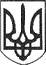 РЕШЕТИЛІВСЬКА МІСЬКА РАДАПОЛТАВСЬКОЇ ОБЛАСТІ(сорок п’ята позачергова сесія восьмого скликання)РІШЕННЯ15 травня 2024 року	м. Решетилівка	№ 1851-45-VIIІПро надання дозволу на виготовлення проектів землеустрою щодо відведення земельних ділянок для городництваКеруючись Конституцією України, Земельним кодексом України, законами України ,,Про місцеве самоврядування в Україні”, „Про землеустрій”, ,,Про державний земельний кадастр”, ,,Про оренду землі”, розглянувши клопотання фізичних осіб, враховуючи висновки спільних постійних комісій міської ради, Решетилівська міська радаВИРІШИЛА:1. Надати дозвіл БАБЕНКУ Сергію Петровичу на виготовлення проекту землеустрою щодо відведення земельної ділянки орієнтовною площею 0,60 га для городництва, що розташована в межах населеного пункту м. Решетилівка на території Решетилівської міської територіальної громади Полтавського району Полтавської області поблизу земельної ділянки з кадастровим номером 5324255100:30:004:0218.Замовником робіт з виготовлення проекту землеустрою щодо відведення земельної ділянки визначити БАБЕНКА Сергія Петровича.2. Надати дозвіл БАБЕНКУ Сергію Петровичу на виготовлення проекту землеустрою щодо відведення земельної ділянки орієнтовною площею 0,60 га для городництва, що розташована в межах населеного пункту м. Решетилівка на території Решетилівської міської територіальної громади Полтавського району Полтавської області поблизу земельної ділянки з кадастровим номером 5324255100:30:004:0350.Замовником робіт з виготовлення проекту землеустрою щодо відведення земельної ділянки визначити БАБЕНКА Сергія Петровича.3. Надати дозвіл ЗУБРИЦЬКОМУ Олександру Михайловичу на виготовлення проекту землеустрою щодо відведення земельної ділянки орієнтовною площею 0,60 га для городництва, що розташована на території Решетилівської міської територіальної громади Полтавського району Полтавської області поблизу земельної ділянки з кадастровим номером 5324255100:00:013:0351.Замовником робіт з виготовлення проекту землеустрою щодо відведення земельної ділянки визначити ЗУБРИЦЬКОГО Олександра Михайловича.4. Надати дозвіл ЗУБРИЦЬКОМУ Олександру Михайловичу на виготовлення проекту землеустрою щодо відведення земельної ділянки орієнтовною площею 0,60 га для городництва, що розташована на території Решетилівської міської територіальної громади Полтавського району Полтавської області поблизу земельної ділянки з кадастровим номером 5324255100:00:013:0376.Замовником робіт з виготовлення проекту землеустрою щодо відведення земельної ділянки визначити ЗУБРИЦЬКОГО Олександра Михайловича.5. Надати дозвіл КАЛЮЗІ Андрію Володимировичу на виготовлення проекту землеустрою щодо відведення земельної ділянки орієнтовною площею 0,60 га для городництва, що розташована в межах населеного пункту с. Підок на території Решетилівської міської територіальної громади Полтавського району Полтавської області поблизу земельної ділянки з кадастровим номером 5324285003:03:001:0001.Замовником робіт з виготовлення проекту землеустрою щодо відведення земельної ділянки визначити КАЛЮГУ Андрія Володимировича.6. Надати дозвіл КОШКАЛДІ Павлу Олександровичу на виготовлення проекту землеустрою щодо відведення земельної ділянки орієнтовною площею 0,60 га для городництва, що розташована в межах населеного пункту
с. Хрещате на території Решетилівської міської територіальної громади Полтавського району Полтавської області поблизу земельної ділянки з кадастровим номером 5324281304:04:002:0044.Замовником робіт з виготовлення проекту землеустрою щодо відведення земельної ділянки визначити КОШКАЛДУ Павла Олександровича.7. Надати дозвіл ОЛІЙНИК Любові Вікторівні на виготовлення проекту землеустрою щодо відведення земельної ділянки орієнтовною площею 0,20 га для городництва, що розташована в межах населеного пункту с. Шевченкове на території Решетилівської міської територіальної громади Полтавського району Полтавської області поблизу земельної ділянки з кадастровим номером 5324285601:01:001:0137.Замовником робіт з виготовлення проекту землеустрою щодо відведення земельної ділянки визначити ОЛІЙНИК Любов Вікторівну.8. Надати дозвіл САРНІЦЬКІЙ Тетяні Михайлівні на виготовлення проекту землеустрою щодо відведення земельної ділянки орієнтовною площею 0,60 га для городництва, що розташована на території Решетилівської міської територіальної громади Полтавського району Полтавської області поблизу земельної ділянки з кадастровим номером 5324255100:30:002:0526.Замовником робіт з виготовлення проекту землеустрою щодо відведення земельної ділянки визначити САРНІЦЬКУ Тетяну Михайлівну.9. Надати дозвіл СУХНО Олександру Михайловичу на виготовлення проекту землеустрою щодо відведення земельної ділянки орієнтовною площею 0,60 га для городництва, що розташована на території Решетилівської міської територіальної громади Полтавського району Полтавської області поблизу земельної ділянки з кадастровим номером 5324255100:30:002:0526.Замовником робіт з виготовлення проекту землеустрою щодо відведення земельної ділянки визначити СУХНА Олександра Михайловича.10. Надати дозвіл ЯСЕНЕНКУ Роману Сергійовичу на виготовлення проекту землеустрою щодо відведення земельної ділянки орієнтовною площею 0,60 га для городництва, що розташована за межами населеного пункту
с. Андріївка на території Решетилівської міської територіальної громади Полтавського району Полтавської області за рахунок земельної ділянки з кадастровим номером 5324280500:00:005:0011.Замовником робіт з виготовлення проекту землеустрою щодо відведення земельної ділянки визначити ЯСЕНЕНКА Романа Сергійовича.11. Надати дозвіл ЯСЕНЕНКУ Роману Сергійовичу на виготовлення проекту землеустрою щодо відведення земельної ділянки орієнтовною площею 0,60 га для городництва, що розташована за межами населеного пункту
с. Андріївка на території Решетилівської міської територіальної громади Полтавського району Полтавської області за рахунок земельної ділянки з кадастровим номером 5324280500:00:005:0011.Замовником робіт з виготовлення проекту землеустрою щодо відведення земельної ділянки визначити ЯСЕНЕНКА Романа Сергійовича.12. Надати дозвіл ЯСЕНЕНКУ Роману Сергійовичу на виготовлення проекту землеустрою щодо відведення земельної ділянки орієнтовною площею 0,60 га для городництва, що розташована за межами населеного пункту
с. Андріївка на території Решетилівської міської територіальної громади Полтавського району Полтавської області за рахунок земельної ділянки з кадастровим номером 5324280500:00:005:0011.Замовником робіт з виготовлення проекту землеустрою щодо відведення земельної ділянки визначити ЯСЕНЕНКА Романа Сергійовича.13. Контроль за виконання цього рішення покласти на постійну комісію з питань земельних відносин, екології, житлово-комунального господарства, архітектури, інфраструктури, комунальної власності та приватизації (Захарченко Віталій).Міський голова	Оксана ДЯДЮНОВА